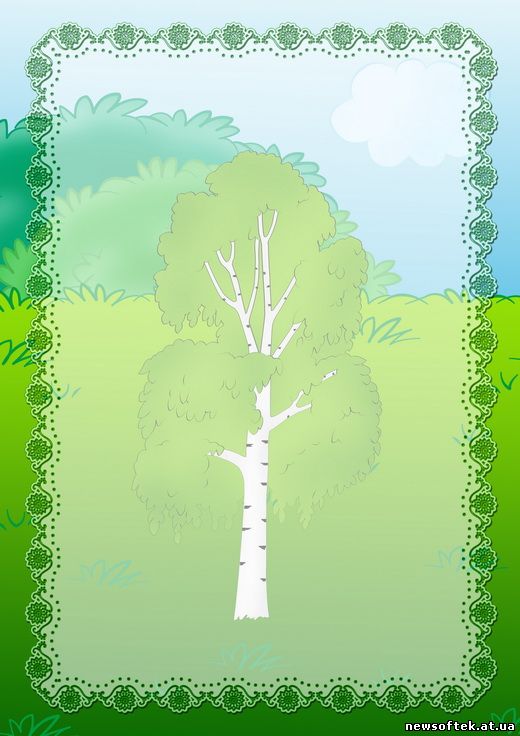 Структурное подразделение«Детский сад №50 комбинированного вида» МБДОУ «Детский сад «Радуга» комбинированного вида»Рузаевского муниципального районаЭкологический проект                 «Белая берёза»                                                            Подготовила:                                                         Родионова Л.Г.    Актуальность  проекта:    Работа в рамках экологического проекта «Белая берёза» подразумевает экологическое образование – одно из инновационных направлений педагогики, активно внедряемых в жизнь дошкольных учреждений. Формирование представлений о природе осуществляется на основе ведущих идей естествознания и экологии, единства организма и среды, взаимосвязи и изменчивости природы, ее целостности, единства человека и природы.     У детей дошкольного возраста особое внимание уделяется развитию интереса ко всему живому, к природе во всех ее проявлениях и на воспитание бережного отношения к ней, способности любоваться ее красотой. Во время экскурсии и занятий у детей формируются элементарные обобщенные представления о растениях ближайшего окружения, о животных, птицах и насекомых.Учитывая интерес детей и то, что береза распространена в нашем крае, я решила выбрать проект о березе, с целью углубления естественнонаучных знаний детей о березе, привлечения знаний детей не по одному предмету, а из разных областей, развитие их творческого мышления, исследовательских навыков в практической жизниЯ решила разработать проект «Белая берёза» для того, чтобы  воспитать желание беречь и любить русскую красавицу. Ведь для русского человека нет дерева роднее, чем берёза. Ведь когда-то на Руси берёзу считали священным деревом.Это  проект позволит нам не только  узнать о берёзе как о растении,  но и для чего нужно охранять и беречь природу.    Таким образом, мы воспитываем бережное, доброжелательное отношение к растениям и животным, умение предвидеть положительные и отрицательные последствия своего вмешательства в природу.Проблема: недостаточность знаний у детей подготовительного к школе возраста  о дереве - береза, о ее эстетическом, оздоровительном значении в жизни человека.Объект исследования: береза, растущая на участке детского сада.Предмет исследования: взаимосвязь между произрастанием дерева на участке и человеческим фактором.Тип проекта: познавательно – исследовательский.Проект – долго - срочный (12 месяцев)Участники проекта - дети логопедической группы ОНР, воспитатели, родители.Цель проекта:  формировать у детей устойчивые знания о берёзе, о её особенностях, о том ,что человек и природа не могут существовать друг без друга. Развивать познавательные, творческие способности детей, навыки взаимосвязей и сотрудничество. Формировать экологическую культуры через воспитание бережного отношения к природе.Задачи проекта:Вызвать интерес детей к объектам природы.Познакомить детей с березой, ее особенностями, как она приспосабливается к сезонным изменениям.Заложить у детей основы экологической грамотности через воспитание любви к природе и бережного отношения к ней.Развивать у детей экологические представления о ценности природы и о правилах поведения в ней.Вовлечь семьи воспитанников в работу  по воспитанию  экологической культуры.Гипотеза: познавательная деятельность детей в ознакомлении с деревом – березой должна носить комплексный характер, то есть включать в себя разнообразные виды деятельности (специально – организованные занятия, наблюдения, прогулки, экскурсии, развлечения, экспериментальную деятельность), а результаты ее должны фиксироваться в художественно – продуктивной деятельности, иначе знания детей останутся поверхностными, неполными. Содержание проекта:1.  Подготовительный этап2.  Основной  этап. Реализация программы.3. Заключительный этапI этап. Подготовительный Деятельность педагога с детьми:Выявление проблемы, разработка цели и задач.Составление плана работы над проектом.Подбор необходимого материала для разработки проекта: иллюстрации, рассказы, сказки о березе. Пословицы, поговорки о березе.Создание дневника наблюдений, презентаций для занятий   « Белая берёза»Работа с родителями:Круглый стол :  «Все о русской березе»2 этап. Практический.Деятельность педагога:- сбор материала необходимого для реализации проекта. Изготовление дидактических игр, пособий, иллюстративного материала и т.д.- планирование и проведение непосредственной образовательной деятельности по образовательным областям.Деятельность воспитателя с детьми: «Познание» - экскурсия к березе на участке детского сада (познакомить с деревом). -Сближение ребенка со своим деревом.( погладить кору и поговорить с ним, обращаться с ним бережно)-Сравнить дерево с человеком.Кора – это кожа дерева( она может быть шершавая, гладкая, теплая, холодная, твердая, мягкая); ранка у дерева- трещина ( ему тоже бывает больно); дерево имеет корни – ноги ( а от гибели корней может умереть все дерево; корни держат дерево в земле, по ним получает пищу).-Обсуждение настроения дерева( Как  оно меняется ?  От чего зависит ?)-Найти родственников своего дерева-Почему это бабушка,  не сестра дерева.( отметить возрастные особенности, признаки растений)- Рассматривание и сравнение рисунков, изменение дерева в течении  года.   Когда ему было лучше всего? -Подготовить тетрадь (альбом) в котором будут отмечаться результаты наблюдений за жизнью дерева. Дневник (альбом) наблюденийа)	«Белая берёза»б)	Паспорт нашего деревав)	Что нужно нашему дереву?г)    «Береза» - в разные времена годад)	Высказывания детей, их творчество.е)	Стихи, пословицы, загадки, народные изречения о дереве.4. Рассматривание картин И. Левитана «Березовая роща», И. Шишкина «Березовая роща».-Обобщающее занятие на тему « Белая берёза» «Социализация» - игровая ситуация «В гости к березке» с хороводной игрой «Березонька» - пробуждать интерес к творческим проявлениям в игре, и игровому общению со сверстниками. «Здоровье» - игровая ситуация «Полечим зайке лапку» - целебные свойства березовых листьев. «Физическая культура» - утренняя гимнастика «Березонька», подвижная игра «Кто больше соберет березовых листочков», «Кто больше соберет грибов подберезовиков», «Кто быстрее пробежит вокруг березы?». «Коммуникация» - беседа  , дать простейшие знания о березе. Составление рассказ-описание берёзы  с опорой на план:Как называется дерево?Какое дерево - лиственное или хвойное?Как выглядит дерево (ствол, листья, цветы, плоды...)?Дополнительные сведения:Где чаще всего растет?    Сколько лет живет?Как происходит опыление?Какую пользу приносит людям«Художественное творчество» - рисование «Береза» - в разные времена года.- Рассматривание картин И. Левитана «Березовая роща», И. Шишкина «Березовая роща».«Чтение художественной литературы» - чтение стихотворений  «Про березку» «Музыка» - хоровод «У березки, у ворот водят детки хоровод» - выполнять движения под музыку. -Обыгрывание  и олицетворение образа дерева детьми, сочинение    разных историй, сказок, случаев.«Труд» - сбор веточек вокруг березы после ветра – учить наводить порядок возле любимого дерева. -Ухаживание ребят за деревом( полив, рыхление земли, посадка рядом другого растения ,чтобы дереву было весело).-Распределение обязанностей между детьми( один ребенок наблюдает за листьями, другой за плодами.)-  Сделать кормушку и повесить на свое дерево. К нему будут прилетать птицы, чтобы спасать от нашествия гусениц.Работа с родителями: Сбор стихов и рассказов о  белой берёзе. Составление паспорта березы (имя, возраст, высота, толщина ствола; что на ней растет, рисунок коры и листьев, где растет).3 этап. Заключительный Деятельность педагога с детьми Праздник «Белая берёза(с участием детей, педагогов и родителей)Работа с родителями:Изготовление декораций. Презентация паспорта березы. Представление опыта работы в данном направлении на педагогическом совете ДОУ.Ожидаемые результаты:Для детей:- сформированность   представлений о берёзе, как о живом объекте природы; о неразрывной связи человека и природы;-  сформированность первоначальных навыков экологически грамотного и безопасного поведения в природе;- ответственное отношение детей к окружающей среде (от этого зависит своё здоровье;- вовлечь в творческую деятельность каждого ребёнка;- развитие познавательного интереса к природе, коммуникативных навыков, навыков взаимодействия и сотрудничества.Для родителей:- повышение уровня  экологического сознания- активное участие в жизнедеятельности ДОУ.Для педагогов:- повышение теоретического уровня и профессионализма педагогов;- внедрение инновационных технологий, современных форм и новых методов работы по эколого- познавательной деятельности дошкольников:- личностный и профессиональный рост. 
Для более полной картины получения предполагаемых результатов с детьми будет проведено небольшое анкетирование по вопросам:Анкета для детей1.Как называется дерево, за которым мы наблюдали?2.Что вам нравится в нашей березе?3.Что есть у березы? (части дерева)4.Что происходит с берёзой в разные времена года?5. что необходимо для жизни берёзы?6. Берёза относится к живым или неживым    существам?5.Как мы будем оберегать нашу березку?МониторингКритерии оценки:Наличие знаний о некоторых сторонах  изучаемого объекта ( берёза),отсутствие знаний об объективно существенных    сторонах.2- нарастание полноты знаний о многообразии особенностей и наиболее существенных сторонах объекта (берёзы).Установление закономерных связей на основе известных существенных признаков объекта (берёзы).Системные знания освоения объекта ( берёза).Данный проект поможет :-педагогам в работе с детьми по теме « Белая берёза»; - с родителями – в работе по привлечению их в педагогический процесс;- детям – не только получить  и систематизировать свои знания о берёзе, но и раскрыть свои творческие способности, повысить уровень коммуникативного общения.Перспективный план наблюденийс детьми логопедической группы ОНРпо проекту « Белая берёза»»Паспорт дереваНазвание дерева : БерёзаМесто “прописки” (название города или района, улицы и т. п.):  г. Рузаевка, ул. Юрасова 14 «А»Краткое описание места, где растет дерево : Наша « Белая берёза» растёт на участке Детского сада №16Примерный возраст : 20 летОкружность ствола на высоте 1 метра (с) : 1,2 мДиаметр ствола на высоте 1 м (d = C : 3, 14): 16 см. Примерная высота дерева : 7-8 м.На какой высоте дерево начинает ветвится : 3 м.Состояние дерева в момент заполнения карточки (отметь нужное, поставив “галочку”): Отличное Хорошее___Удовлетворенное____Неудовлетворенное____Загадки для детей о настоящей русской красавице – березке.Зелена, а не луг, бела, а не снег,
Кудрява, а без волос.
(ответ: береза)

На лесной опушке стоят подружки.
Платьица белены, шапочки зелены.
(Березы)Не заботясь о погоде,
В сарафане белом ходит,
А в один из теплых дней
Май сережки дарит ей.
(ответ: береза)Русская красавица стоит на поляне,
В зеленой кофточке, в белом сарафане.
(Береза)
Стоит Алена: платок зеленый,
Тонкий стан, белый сарафан.
(ответ: береза)
Клейкие почки,
Зеленые листочки.
С белой корой
Стоит под горой.
(Береза)Ствол белеет, шапочка зеленеет. 
(ответ: береза)Стоит в белой одежке,
Свесив сережки. 
(Береза)В белом сарафанеВстала на поляне,
Летели синицы,
Сели на косицы.
(ответ: береза)Стоят в поле сестрицы:
Платья белены,
Шапочки зелены. 
(Береза)Разбежались по опушке
В белых платьицах подружки.
(Береза)Стоит девица,
Ой, нарядная:
Вся-то стройная,
Вся-то ладная.(ответ: береза)
Белый чёрным шит
Сарафан на ней.
Ветер к ней спешит,
Чешет кудри ей,
Зелена коса развивается,
В ярком солнышке купается.(ответ: береза)Пословицы о березеБереза не угроза: где стоит, там и шумит.Ельник, березник чем не дрова?За белыми березами тарара живет (язык).Когда лист с дуба и березы опал чисто, будет легкий год для людей и скота.Коли береза перед ольхой лист распустит, то лето будет сухое; если ольха наперед — мокрое.Услан березки считать (по дороге, т. е. сослан в Сибирь).Узнаешь вкус березовой каши.Пошел по широкой, где березки посажены.Березовицы на грош, а лесу и рублем не уплатишь.Бог создал человека и создал тальник и березник.Стань, белая береза, у меня назади, а красна девица напереди!На вознесенье завивают березку: если она не завянет до дня пятидесятницы, то тот, на кого она завита, проживет этот год, а девка выйдет замуж.Когда береза станет распускаться, сей овес.Толкуй про еловый, а березовый крепче.Накормить кого березовой кашей.Соловей начинает петь, когда может напиться росы с березового листа.Морозко скачет по ельничкам, по березничкам, по сырым боркам, по веретейкам.Плотва трется в первый раз на вербной; в другой — когда распустится береза; в третий — на вознесенье.Около меня свищет; я туда — свищет, я сюда — свищет; беда, думаю, влез на березу, сижу — свищет; ан это у меня в носу.Свинка ходит по бору, щиплет лебеду траву: она рвет, не берет, под березку кладет.На сошествие св. духа развивают березки, бросают венки в воду; если тонет — к несчастью, плавает — к добру.Я сробил три палки: одну еловую, другую березовую, третью рябиновую; бросил еловую — не добросил, бросил березовую — перебросил; бросил рябиновую — угодил; озеро вспорхнуло, полетело, а утки остались.Результаты реализации проекта:Каждый ребенок участвует с желанием.Свобода выбора у детей.Серьезные отношения к наблюдениям детей.Доброжелательное, заинтересованное отношение к детским исследованиям.Поддержка   естественного   интереса   ребенка   к   природе,    его любознательность.Задействованы  все органы чувств: зрение, обоняние, слух, осязание.Дети  видят необычное в повседневном.Регулярная работа.Использование  индивидуального подход, личностную ориентацию.Сотрудничество ребенка и педагога.Развивать детскуюфантазиюТворческое развитие идей.Привлечение к участию в проекте семью ребенка.Ф.И ребёнкаРазличают берёзу - от других деревьев .Знают части  дерева и их функцииЗнают потребности берёзыОсобенности ухода за берёзойЗнают  как берёза приспосабливается к сезонным изменениямОтносится ли берёза к живым существамТемаВремя проведенияЦельСодержание«Что есть у берёзы?»Сентябрь, 1-я неделявыяснить, что дети знают о деревьях вообще и о березе в частности. Углубить интерес к березе, подвести к мысли, что березе хочется дружить с людьми   Воспитатель предлагает детям подойти к березке, потрогать ее руками, полюбоваться ее стройностью и красотой. Можно задать следующие вопросы:Чем деревья отличаются от других растений?Какие деревья вы знаете?Деревья – живые? Почему вы так считаете?Много ли деревьев растет около детского сада, около вашего дома, как они называются?Кто сажает деревья в городе? Для чего?Кто из вас видел деревья в лесу? А там кто их сажает?Где деревьям лучше – в лесу или в городе? Почему? Достаточно ли внимания люди уделяют деревьям? А вы лично?Помогали вам  деревья? А вы им? Приведите примеры.Давайте представим, что деревья исчезли. Что произойдет на Земле, в нашей деревне, возле детского сада, у вашего дома, в вашей жизни? А почему деревья могут исчезнуть?После беседы обратить внимание детей на листву березы: она день ото дня тускнеет, вянет.После прогулки воспитатель и
дети на обложке дневника на
людений рисуют «портрет» березы и ставят под ним подпись: «Наша любимая березка Беляночка».«Кора берёзы»Сентябрь, 3-я неделяУчить определять возраст березы по коре, дать представление о том, что старое дерево тоже растет, т.е. появляются молодые веточки, кора у них молодая, тонкая, гибкая, нежная в отличии от коры старого дерева!    Как вы думаете: кора защищает только ствол дерева? ( нет, и ветки ).По коре можно определить возраст дерева: чем оно старше, тем кора толще, тверже. Как определить, что дерево белеет? ( листья вянут, кора трескается ). А от чего деревья болеют? ( на коре поселились вредные насекомые).Посмотрите на обратную сторону коры, найдите ходы, проделанные вредителями.    На Руси всегда любили белостволую красавицу березу.Ее называли деревом счастья« Падают- падают листья»Октябрь, 1-я неделяпоказать связь деревьев с окружающей средой.Осенью дни становятся короче и холоднее – происходят изменения в жизни дерева: желтеют листья, сначала наверху, где воздух холоднее, а потом  и внизу. Порывистый  ветер, налетая на дерево, гнет его, треплет ветви, срывает листья ( золотыми монетками блестят на голых сучьях последние листья берез).«Чем питается берёза?»Октябрь, 3-я неделядать представление о том, что в природе все взаимосвязано.Листья растут на дереве, которое «добывает еду» из почву. Осенью листья опадают, снова возвращаются в почву и уже сами «кормят » ее.  Листья перегнивают- почва становится богаче и весной снова может кормить растения, на которых появятся новые листья и т.д. Помогают превращению листьев в почву подземные жители, например дождевые черви .В группе сделать модель дерева из «трубы», на которую намотан линолеум, и сухих веток.«Как берёза готовится к зиме?»Ноябрь, 1-я неделяуглублять представление о природе как системе, в которой все «продумано до мелочейКак вы думаете: у березы могут быть тайны? Кокое у нее сегодня настроение? Наверно, ей грустно, ведь скоро зима. Давайте обнимем ее, погладим и скажем: «Не грусти, Беляночка! Мы тебе сказку расскажем».   Помните, в известной вам сказке «Как коза избушку построила» березка качнула веткой и сказала: «Я твоих козляток от зноя уберегу, строй подо мной избушку» ( дети по аналогии сочиняют сказку ).« Из истории  использования берёзы»Ноябрь,3 –я неделяпознакомить с тем, как березу использовали в древности    Воспитатель рассказывает о том, что наши предки березовой лучиной освещали дома, соком березы лечили больных, колеса телеги смазывали дегтем, который делали из березы, из нее же мастерили игрушки, деревянные скульптуры, ложки, из бересты – туески ( в них носили воду, квас), лукошки для ягод и грибов, на бересте писали.    Ныне березу используют в строительстве, из нее делают мебель, фанеру, лыжи, из листьев – желтую и зеленую краску, из почек – лекарства« Первый снег»Декабрь, 1-я неделя.учить видеть красоту в засыпанных снегом березахБывают зимой такие дни: выйдешь на улицу и замрешь от восхищения – березки в белоснежных шубах, ветви под их тяжестью гнутся, стволы напоминают сказочных Животных, человечков…Настоящая снежная сказка! В такие мгновения вспоминаются стихи С. Есенина: Белая береза под моим окном Принакрылась снегом словно серебром.На пушистых ветках снежною каймойРаспустились кисти белой бахромойИ стоит береза в сонной тишине,И горят снежинки в золотом огне.А заря лениво, обходя кругом,Обсыпает ветки новым серебром.    В снежных уборах можно увидеть медведя, черепаху, гнома, сказочных птиц, дома. Нарисуйте их, расскажите о них папе и маме. Внесите изменения в модель березы.«Новый год»Декабрь, 3-я неделяпродолжать воспитывать чувство ответственности за «тех, кого приручили», в нашем случае – березу, учить передавать свои впечатления о природе в рассказах и рисунках.    Предложите детям придумать рассказ и нарисовать в альбоме наблюдений «портрет» Беляночки зимой« Оттепель»Январь, 1-я неделяпродолжать учить определять настроение березы, развивать воображениеКакое настроение у березка? Она шепчет: «Как бы мне хотелось станцевать для вас». Как вы думаете: как могла бы ходить березка – тяжелой поступью или легким шагом? ( дети изображают и объясняют ).«Ясная солнечная погода»Январь, 3-я неделяпоказать детям, что художники широко используют образ березы в своем творчествеПокажите детям картины И. Левитана  «Весна. Большая вода», «Золотая осень», К. Юона «Мартовское солнце», И Грабаря «Февральская лазурь», И Шишкина «Лесная глушь», А. Рылова «Осень на реке Тесна» и др.    Обратите внимание на то, что «героем» многих пейзажей является «наша родная и любимая Беляночка».«Почему нет листьев зимой»Февраль, 1-я неделядать представление о взаимосвязи дерева с объектами живой и неживой природы: воздухом, водой, светом, теплом, почвой, ночными животными, птицами     Зимой деревья не питаются, не растут – они погружаются в глубокий сон. А от холода деревья защищает пробковая ткань – она не пропускает наружу ни воду, ни воздуха.    Летом деревья откладывают слой пробки под кожицей ствола и веток: чем старше дерево, тем толще пробковый слой, поэтому старые деревья легче переносят морозы.« Метель»Февраль, 3- я неделяуглублять представление о взаимосвязи дерева и объектов живой природы, в том числе птиц     Дети вместе с взрослыми делают кормушку для птиц и вешают ее на березу. К ней то и дело подлетают птицы: зимой им голодно, а весной и летом они помогают дереву спастись от вредителей.     После прогулки в альбоме наблюдений нарисовать кормушку и прилетевших к ней птиц, а также изобразить березу в метель.     Детей можно спросить: что помогает дереву устоять во время ветра, урагана? Правильно, корни. Они находятся в земле и удерживают дерево от падения.«Что нужно нашему дереву»Март, 1-я неделяуглубить представление о взаимосвязи живой и неживой природы и о факторах, которые влияют на жизнедеятельность березыВ беседах с детьми уточнить следующее: дерево не может жить без света. Свет, как художник, окрашивает листья в зеленый цвет. Любит ли наша береза свет? Она растет на открытом или затененном месте?    Дерево не может жить и без тепла. От количества тепла зависит начало появления листьев на дереве. Зимой холодно, поэтому листьев нет.    Деревья пьют воду, как и люди. Воду дерево получает с дождем, с талой водой, «пьет» ее из земли – почвы.   Деревья, как и мы, должны дышать. Дышат они через маленькие отверстия на листьях, такие маленькие, что они незаметны.   Деревьям нужен чистый воздух: от  грязного  они погибают. В то же время сами деревья очищают воздух, делают его пригодным для человека и других живых существ.   Птицы тоже нужны дереву: они поедают различных насекомых, которые могут причинить дереву вред.   Ветер переносит семена березы.   Дождевые черви участвуют в образовании почвы, «пропускают» через себя комочки земли, сухие листья, рыхлят почву, делают ее пригодной для развития растений«Ещё в полях белеет снег…»Март, 3-я неделяучить замечать малейшие изменения в природе и их влияние на состояние березы.    Рассказать историю Беляночки и предложить детям сочинить рассказ о ней, о том, какие изменения происходят с ней в начале весны.   В альбоме наблюдений целесообразно нарисовать инструменты ухода за деревом: лопаты, лейку, грабли«Берёзовые почки»Апрель, 1-я неделядать представление о том, что у каждого дерева почки особые, отличаются от других    Оживают деревья. Их соки, согретые теплым весенним солнышком, поднимаются от корней к набухающим почкам.    У одних деревьев они круглые, у других – продолговатые; у одних – мелкие, у других – крупные. У всех деревьев есть почки, и все они разные. У березы почки мелкие и продолговатые ( сравнить березовые почки с почками других деревьев ).«Берёзовый сок»Апрель, 3-я неделяформировать представления о сходстве процессов в организме человека и растения. Углублять бережное отношение к растительному миру. Продолжать учить делать простейшие умозаключения, имитировать характерные движения деревьев   У людей по сосудам движется кровь, помогает ей в этом сердце. У деревьев есть что-то вроде крови – это сок, он движется по стволу и помогает дереву расти, быть здоровым.   Приходилось ли детям наблюдать весенний сбор сока? Что будет  с человеком, сели вся кровь вытечет? Значит, нельзя отбирать у дерева весь сок, оно может погибнуть.   Летом, когда солнышко пригревает, сок в дереве течет быстро- быстро( несколько минут дети активно двигаются – сердцебиение учащается). Также быстро течет и кровь по венам.   Наступает осень: деревья меняют наряд, а люди- одежду. Солнышко греет все меньше и меньше – сок движется по стволу березы все медленнее и медленнее.    Наступает зима, береза сбрасывает листья и засыпает       ( под спокойную музыку дети  1-2 мин. сидят с закрытыми глазами, дышат глубоко и спокойно – сердце бьется тихо, спокойно). И сок в березе течет медленно.«Берёза цветёт»Май, 1-я неделядать представление о том, что такое семена: показать, как береза цветет, сказать, что в конце лета у нее появляются семена, из которых впоследствии вырастут молодые березкиВ мае береза зацветает: на одних деревьях появляются сережки желтые, а на других - зеленоватые. Ветер подхватывает золотистую пыльцу с желтых сережек и переносит ее на зеленые. К концу лета появляются крылатые семена .Они падают на землю, и впоследствии из них вырастают молоденькие березы.« Лист зеленеет молодой»Май,3-я неделяобратить внимание на весенние ароматы ( пахнет корой  березы), на яркое солнечное освещение, на свежую зелень молодой листвыСветло и празднично весной около берез. Они нарядились в белые атласные сарафаны: сбросили потрескавшийся за зиму верхний слой бересты, побелели, кора их стала гладкой, шелковистой. На белой бересте четко выделяются темные черточки и полоски, через которые береза дышит: в жару они открываются и пропускают воздух к корням. Старые березы – высокие, стволы к них внизу темные, покрытые толстой, грубой, морщинистой корой , а вверху более светлые, серебристо- белые. Зеленые ветви струятся по ветру, словно девичьи косы. Едва повеет теплом, как береза окутается легким прозрачным изумрудно – зеленым облачком« Нагревается ли ствол берёзы летом?»Июнь, 1-я неделяпобудить детей найти ответ на вопрос: «Почему ствол березы не нагревается в жаркую погодуЕсли в жаркий день дотронешься до ствола березы, то заметишь: даже на солнце ствол березы остается прохладным .В коре березы есть особое вещество – бетулин. Он окрашивает кору в белый цвет, который отражает солнечные лучи. Вот и остается ствол березы прохладным« Животные и насекомые живущие рядом»Июнь, 3-я неделяОбсудить с детьми, кто живет под березой и на березе.Лесные обитатели с удовольствие пьют березовый сок. Так, дятел, пробив отверстие в коре крепким клювом, лакомится живительной влагой. Улетит дятел – слетятся к березе синицы, зяблики, малиновки. Любят сладкий березовый сок муравьи, жуки, бабочки- лимонницы и крапивницы, медведь, глухарь.«Грибы, растущие под берёзой»Июль, 1-я неделядать представление о березовой роще и подберезовике, об их взаимосвязиКак называется место, где растет много берез? ( Березовая роща). Давайте попробуем поискать здесь грибы. Как вы думаете, как называется гриб с серой ножкой и коричневой шляпкой?( Подберезовик) .Этот гриб можно найти не только под березами, но чаще он растет именно под этим деревом«Развитие семейных традиций»Июль, 3-я неделяразвивать семейные традиции, совместную деятельность детей и родителейразвивать семейные традиции, совместную деятельность детей и родителей« Всё о березе»Август, 1-я неделя рассказать о взаимосвязи всех процессов, происходящих с березойОбобщить имеющиеся у детей знания о жизненном цикле дерева. Побудить к разговору о березе, используя ласковые слова«Листья начинают желтеть»Август, 3-я неделяполюбоваться красотой березы после дождя; понаблюдать за цветом листьев ( начинают желтеть   Скоро осень: дни становятся короче, тепла меньше, поэтому листья березы начинают желтеть. Все свои впечатления и образы дерева можно изобразить в художественном стиле, используя нетрадиционные способы рисования